How to Renew a Feed or Fertilizer LicenseStep 1: Log In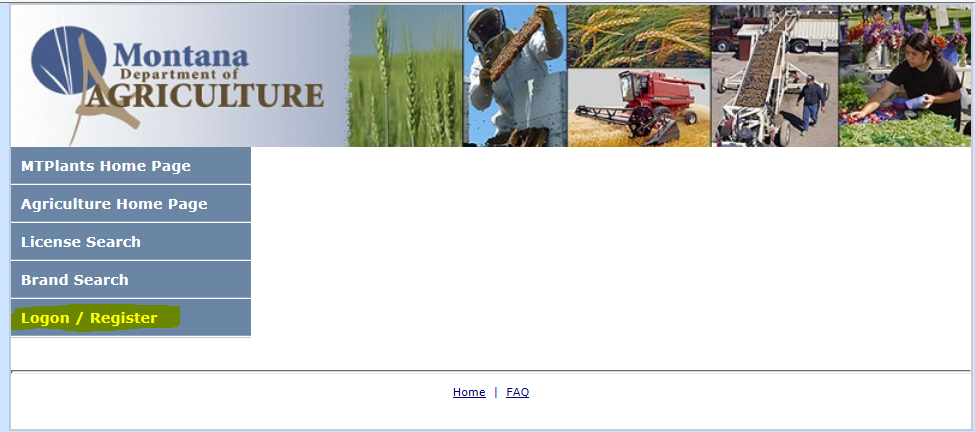 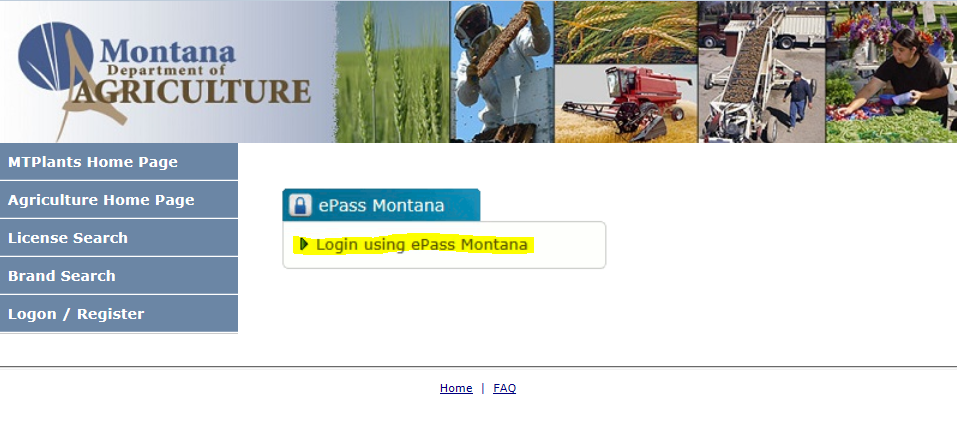 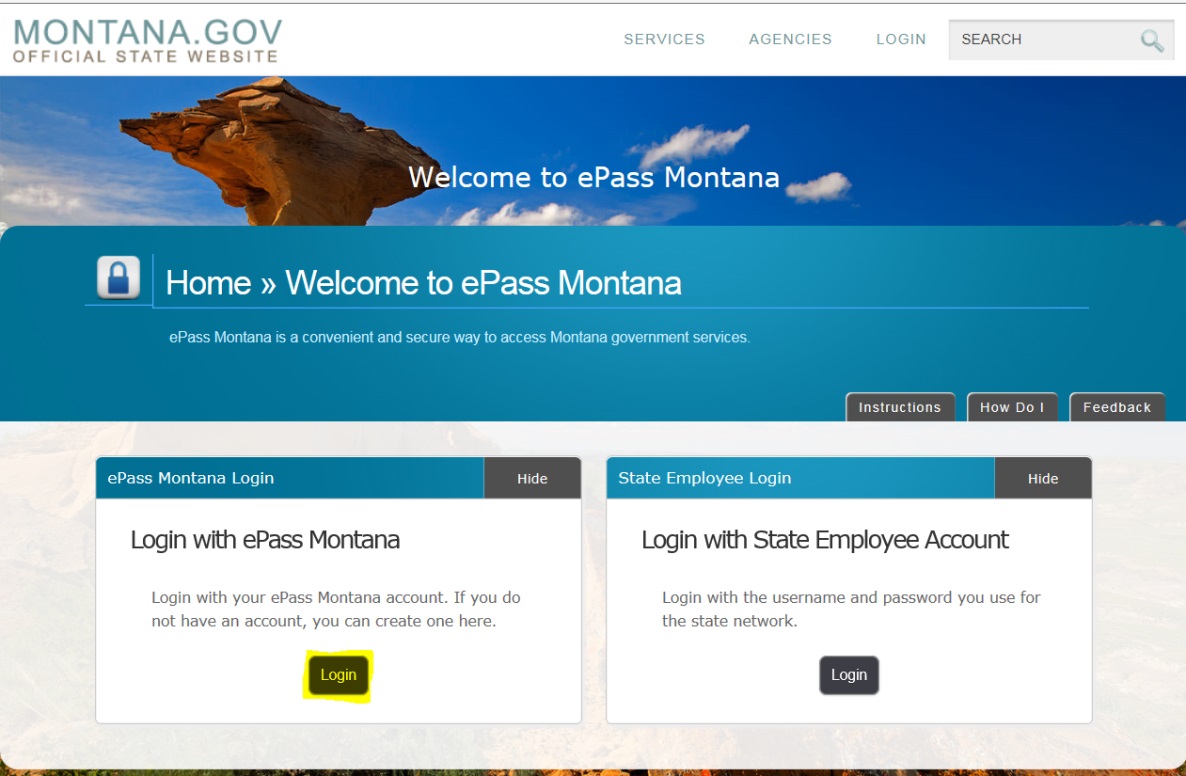 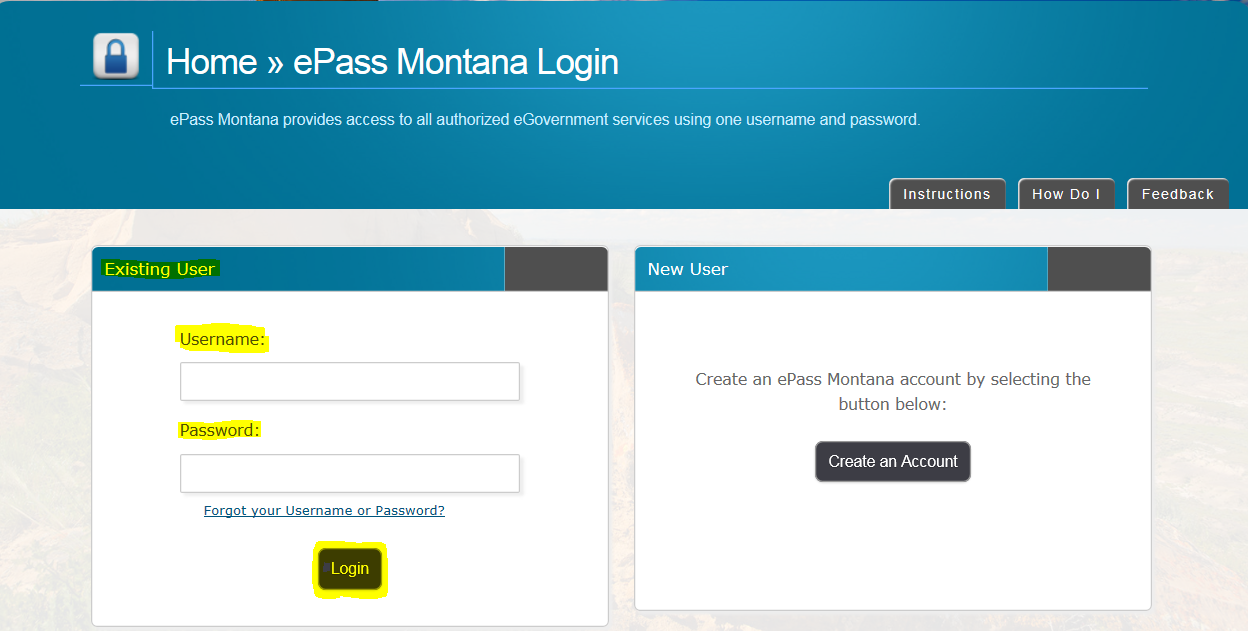 Step 2: Add License to Shopping Cart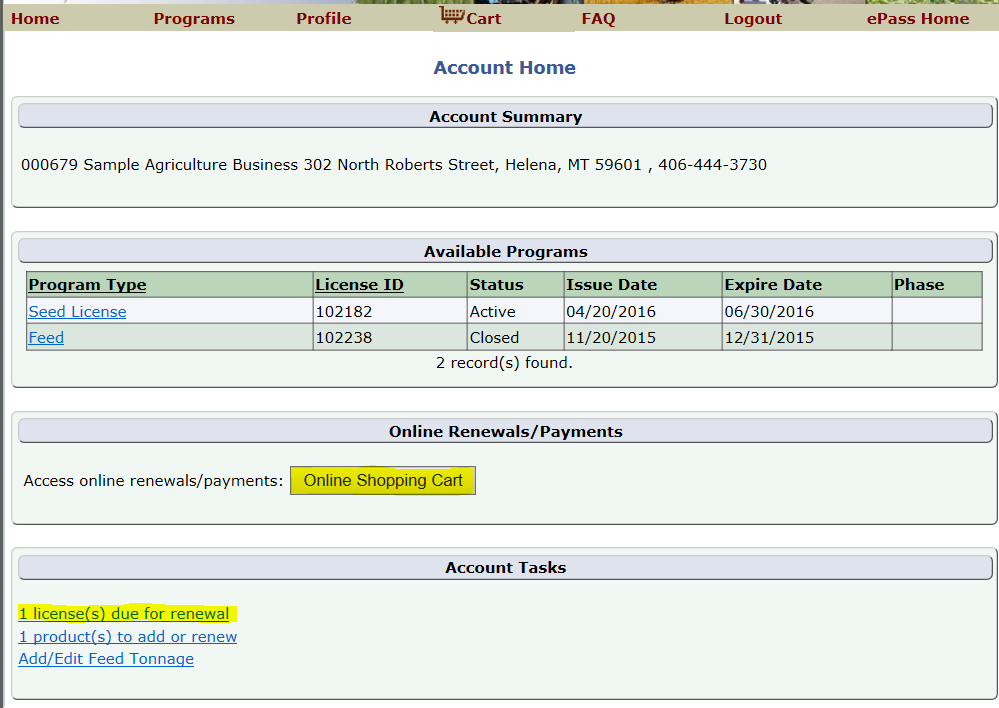 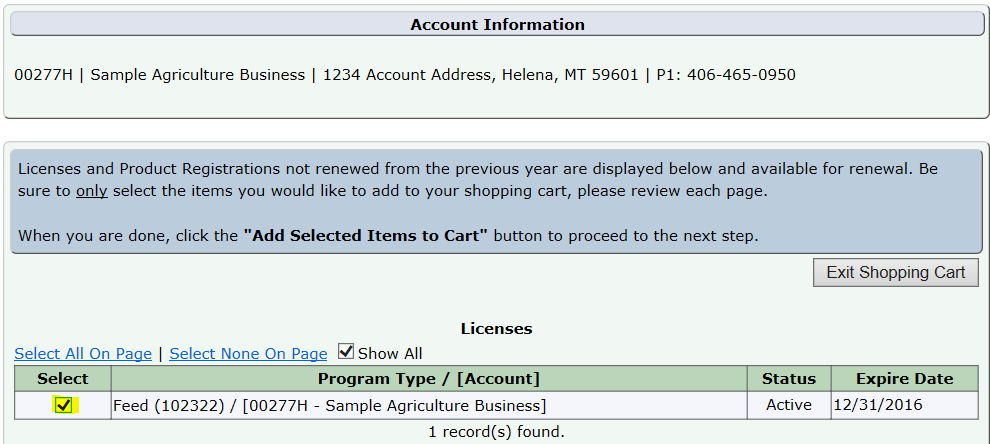 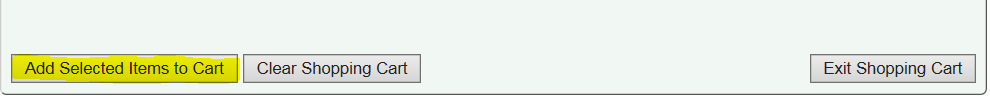 Step 3: Verify Account Information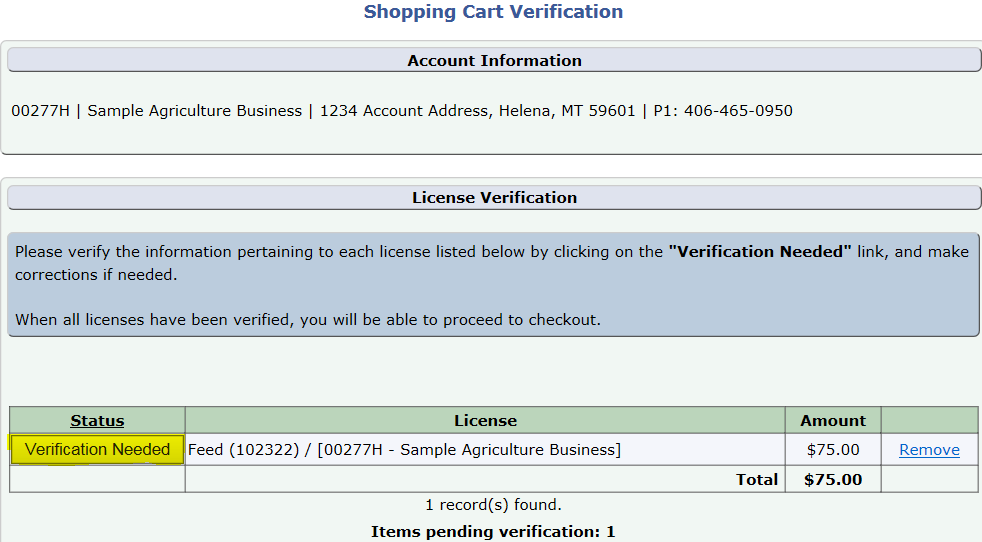 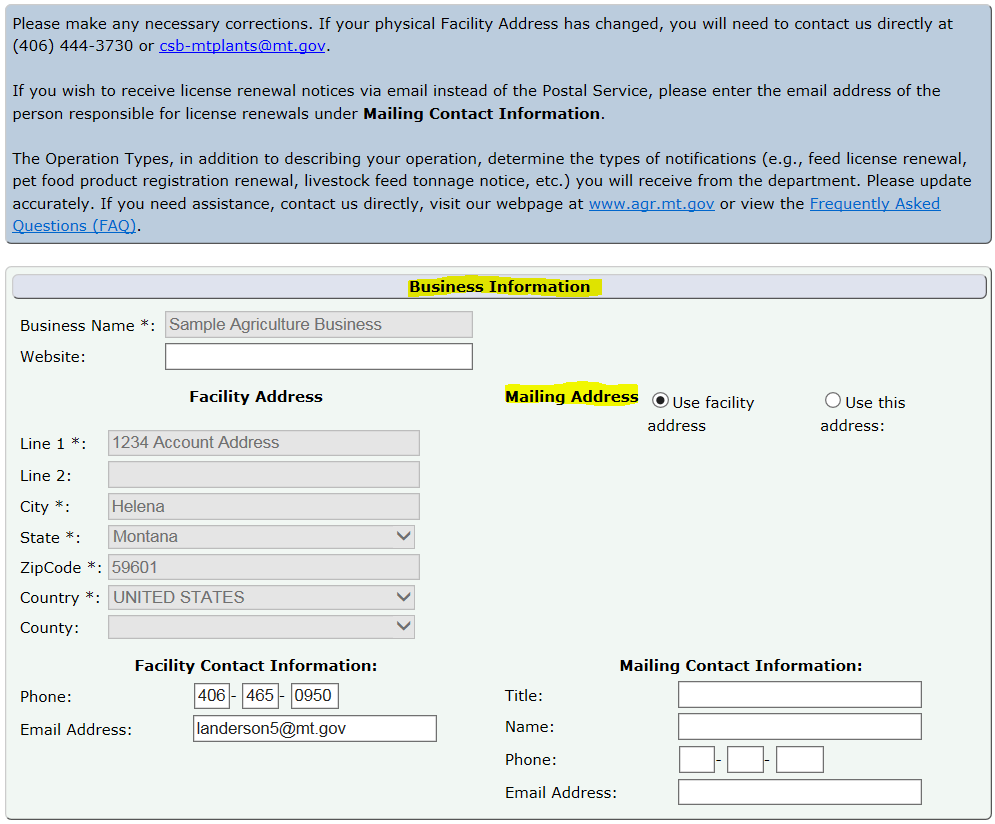 Step 4: Operation Type Verification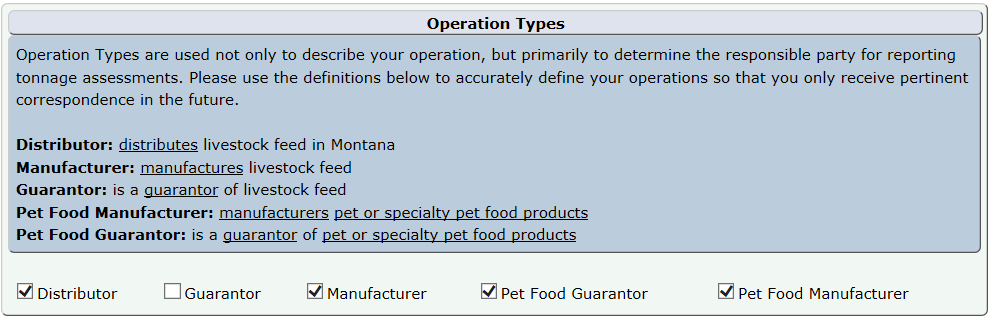 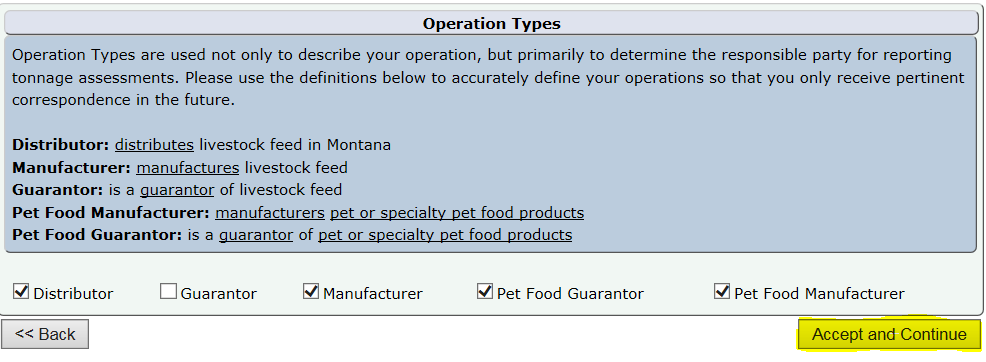 Step 5: Verification of Cart Total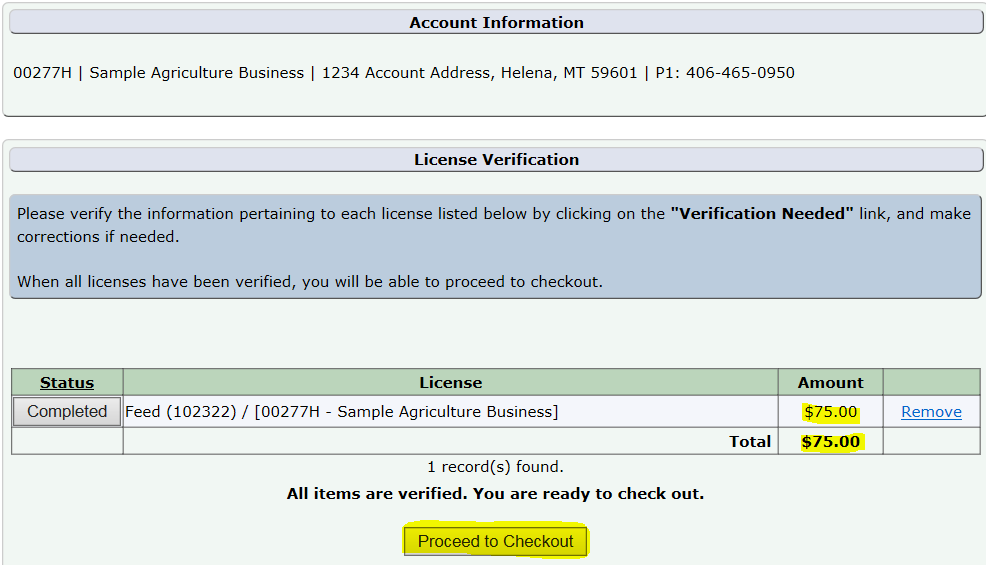 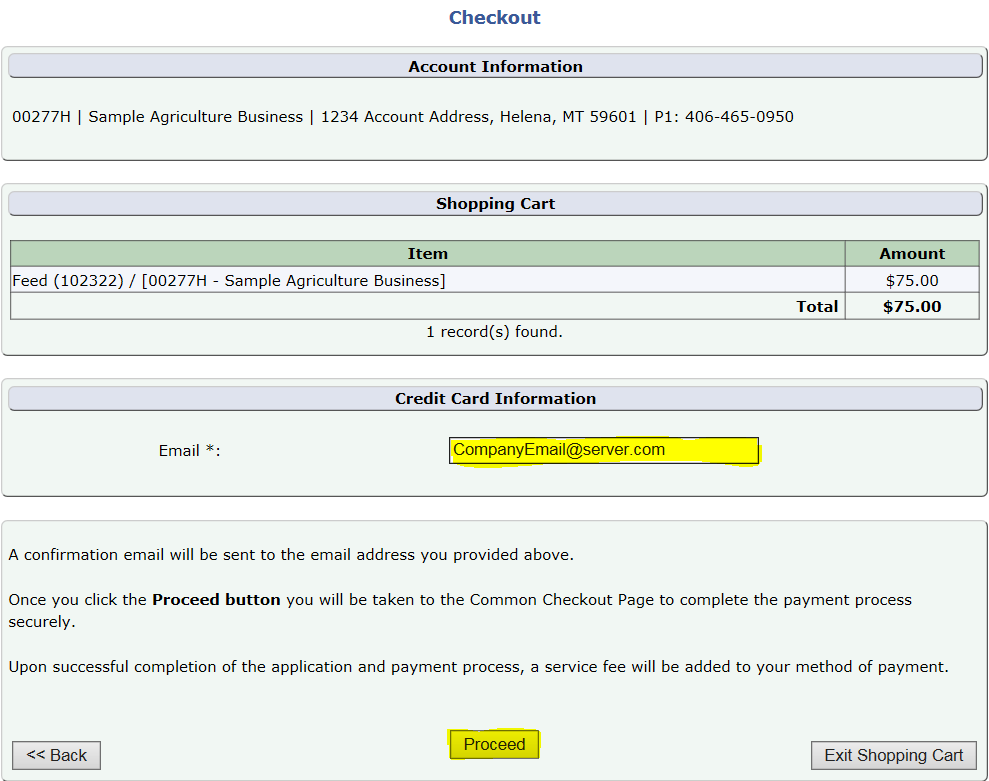 Step 8: Payment Information & Method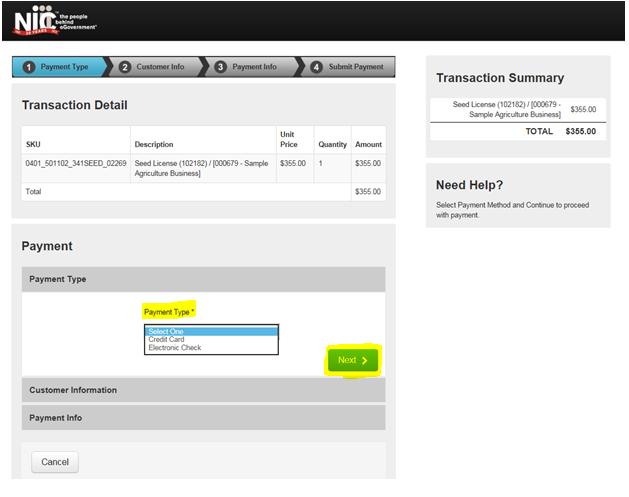 Credit Card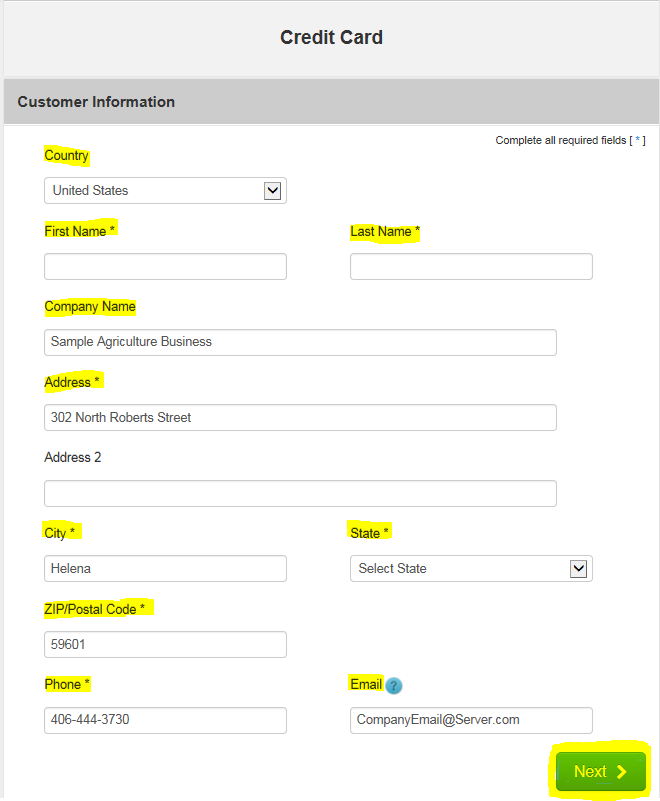 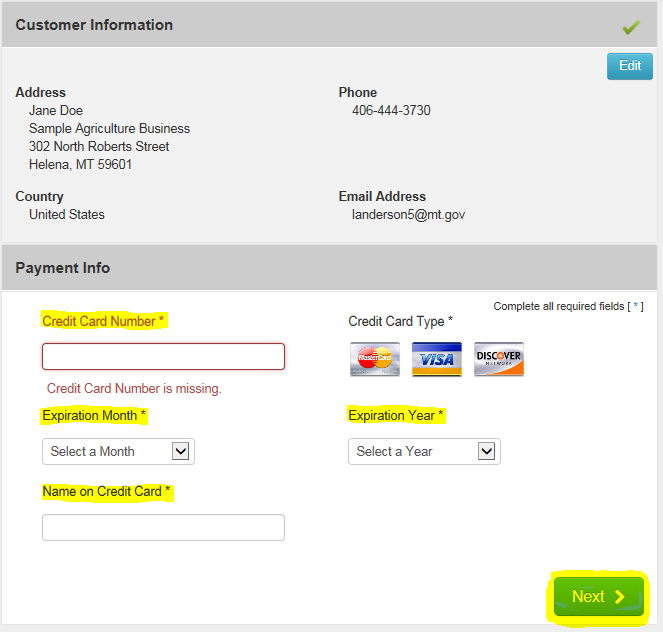 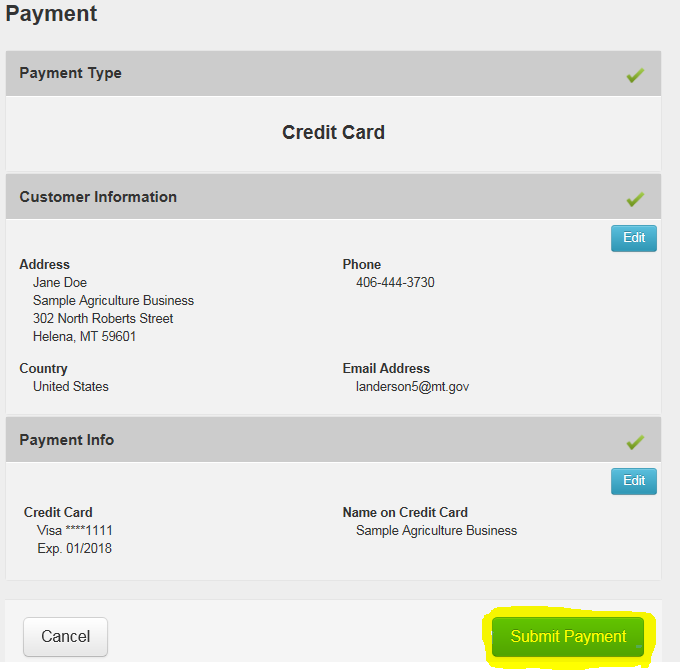 Electronic Check (E-Check)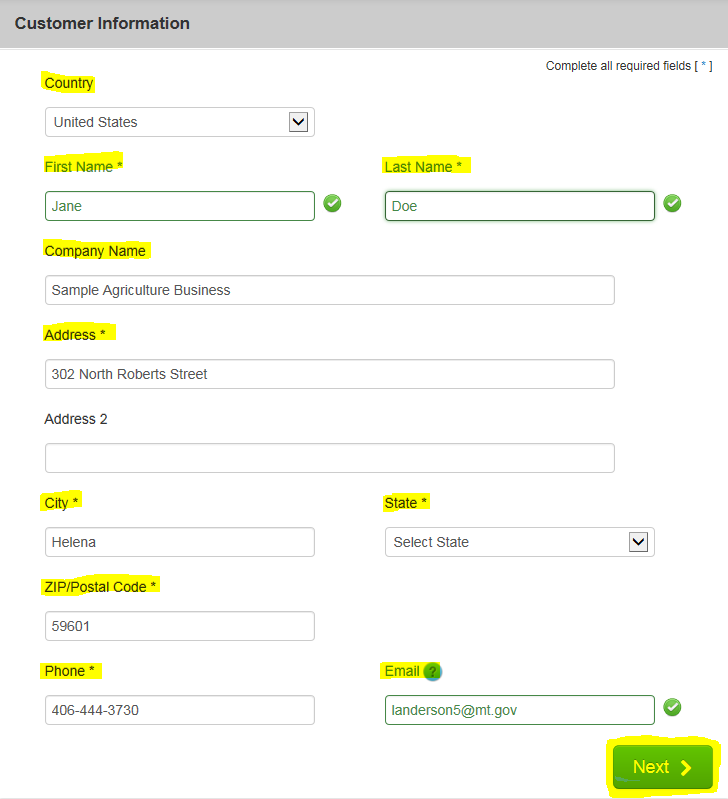 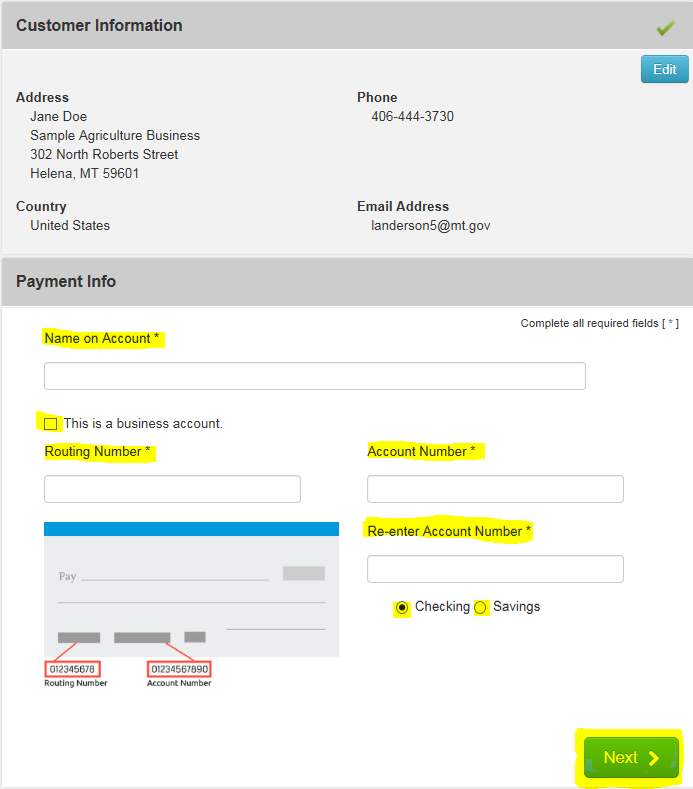 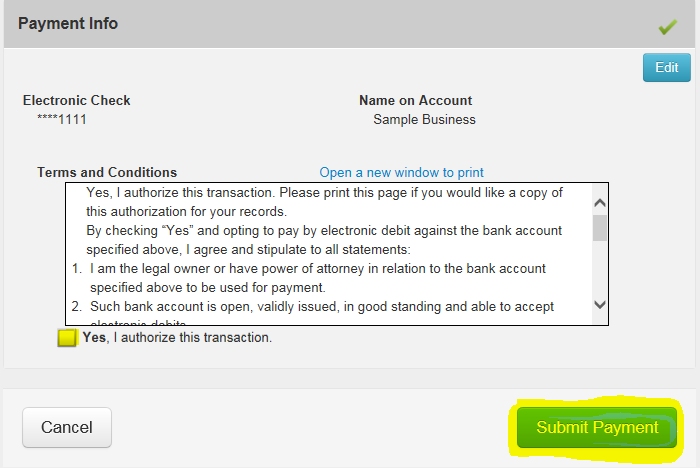 Step 9: Payment Confirmation & Print License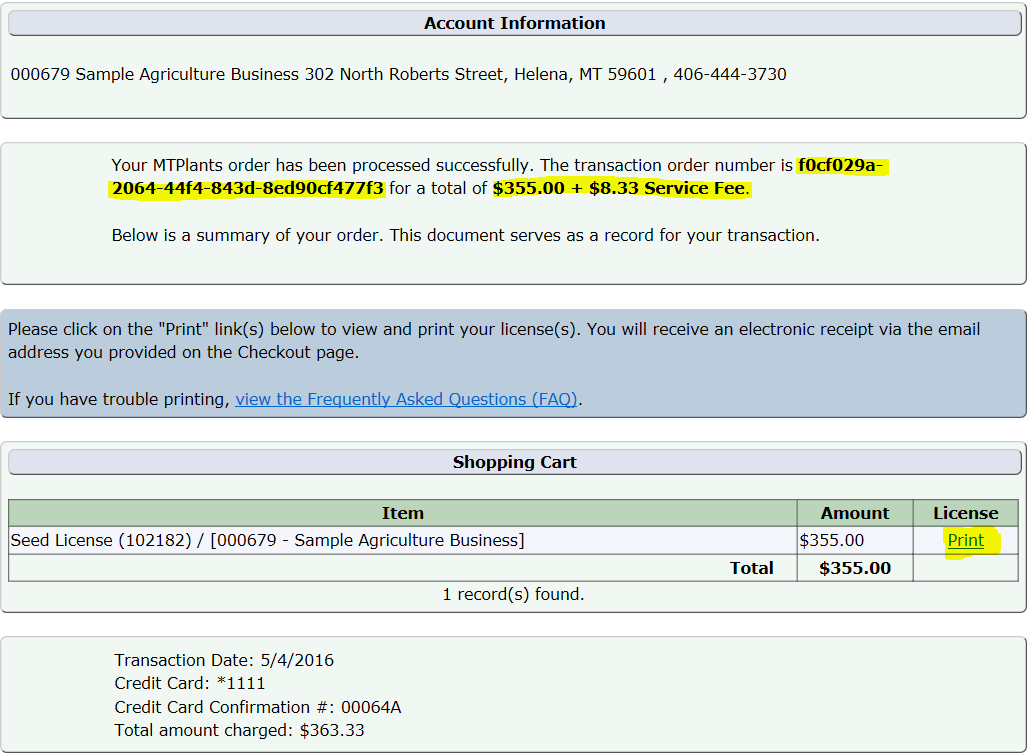 